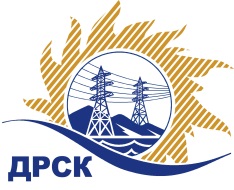 Акционерное Общество«Дальневосточная распределительная сетевая  компания»ПРОТОКОЛ № 435/УР-ВП по выбору победителя открытого электронного запроса предложений на право заключения договора на выполнение работ  «Ремонт ПС Рогозовка, ПС Степная, ПС Комплекс, ПС Полевая» для нужд филиала АО «ДРСК» «Амурские электрические сети» (закупка 1011 раздела 1.1. ГКПЗ 2017 г.).  ЕИС № 31705030012Форма голосования членов Закупочной комиссии: очно-заочная.ПРИСУТСТВОВАЛИ: 10 членов постоянно действующей Закупочной комиссии ОАО «ДРСК»  2-го уровня.ВОПРОСЫ, ВЫНОСИМЫЕ НА РАССМОТРЕНИЕ ЗАКУПОЧНОЙ КОМИССИИ: Об утверждении результатов процедуры переторжки.Об итоговой ранжировке заявок.О выборе победителя запроса предложений.РЕШИЛИ:По вопросу № 1Признать процедуру переторжки состоявшейсяУтвердить окончательные цены заявок участниковПо вопросу № 2Утвердить итоговую ранжировку заявокПо вопросу № 3Планируемая стоимость закупки в соответствии с ГКПЗ: 10 946 000,00 руб., без учета НДС;   12 916 280,00 руб., с учетом НДС.Признать победителем запроса предложений на право заключения договора на выполнение «Ремонт ПС Рогозовка, ПС Степная, ПС Комплекс, ПС Полевая» для нужд филиала АО «ДРСК» «Амурские электрические сети»   участника, занявшего первое место в итоговой ранжировке по степени предпочтительности для заказчика: ООО "ГИДРОЭЛЕКТРОМОНТАЖ" (675000, Амурская обл., г Благовещенск, ул. Зейская, д. 225/3) на условиях: стоимость предложения 10 946 000,00  руб. (цена с НДС 12 916 280.00 руб.). Условия оплаты: в течение 30 календарных дней с даты  подписания справки о стоимости выполненных работ КС-3 на основании счета, выставленного Подрядчиком. Срок выполнения работ: июль – сентябрь 2017 г. Гарантия на своевременное и качественное выполнение работ, материалы, а также на устранение дефектов, возникших по вине Подрядчика, составляет 24 месяца со дня подписания акта сдачи-приемки. Гарантия на материалы и оборудование, поставляемые подрядчиком 24 месяца. Срок действия оферты до 30.08.2017.Ответственный секретарь Закупочной комиссии 2 уровня  		                                                               М.Г.ЕлисееваЧувашова О.В.(416-2) 397-242г.  Благовещенск«30» мая 2017№п/пНаименование Участника закупки и его адресОбщая цена заявки после переторжки, руб. ООО "ГИДРОЭЛЕКТРОМОНТАЖ" (675000, Амурская обл., г Благовещенск, ул. Зейская, д. 225/3)10 946 000,00  руб. (цена с НДС 12 916 280.00 руб.)2.ООО "ЭК "СВЕТОТЕХНИКА" (675029, Россия, Амурская обл., г. Благовещенск, ул. Артиллерийская, д. 116)10 943 022,00 руб. (цена с НДС 12 912 765,96 руб.)Место в предварительной ранжировкеНаименование участника и его адресОкончательная цена заявки после переторжки, руб.Итоговая оценка предпочтительности заявок после переторжки1 местоООО "ГИДРОЭЛЕКТРОМОНТАЖ" (675000, Амурская обл., г Благовещенск, ул. Зейская, д. 225/3)10 946 000,00  руб. (цена с НДС 12 916 280.00 руб.)0,502 местоООО "ЭК "СВЕТОТЕХНИКА" (675029, Россия, Амурская обл., г. Благовещенск, ул. Артиллерийская, д. 116)10 943 022,00 руб. (цена с НДС 12 912 765,96 руб.)0,34